«Советы и указания Владык» – это еженедельная рассылка учений Вознесенных Владык по электронной почте. В этом файле вы найдете «Советы…» с 6 января по 19 декабря 2020 г. Материалы расположены в хронологическом порядке снизу вверх.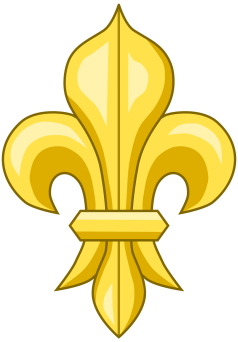 19 декабря 2020Испытания души – это не обязательно энергетическая завеса или искушение падших Когда вы проходите через долину майи, Мать усиливает майю, чтобы сделать ваши посвящения как можно более реальными и вы могли доказать свое мужество и стойкость. Находясь на Земле, в долине борьбы и чувства борьбы, вы жаждете оказаться на елисейских полях с ангелами, а ангелы очень хотят попасть сюда, ибо тоже говорят себе: «Будь мы там, в долине борьбы, мы бы не забыли, что майя – нереальна, что всё, что представляется иллюзией, беспорядком, трудными ситуациями, задумано любовью Матери для того, чтобы ее дети научились применять Закон».Видите ли, думая о Матери как Материи, а о Материи как Матери, вы поймете, что все испытания души и всё, через что вы проходите здесь, не обязательно является энергетической завесой зла или искушением темных и падших. Не возлагайте вину за каждое испытание на предполагаемого врага, таящегося за дверью. Помните – не будь врага вовсе, нужно было бы создать иллюзию его существования, чтобы испытать ваш характер.Итак, вы должны понимать, что даже в самых отдаленных уголках природы Мать будет усиливать завесу майи, чтобы у вас была возможность взбираться на горные вершины и доказывать свое мужество на протяжении всего пути Домой.(Из диктовки Магды, переданной через Э. К. Профет 10 апреля 1974 г.)10 декабря 2020Пост для органов чувствКое-что нужно сказать о посте для органов чувств: прекратите [постоянно] удовлетворять чувства в физической октаве, чтобы ваши духовные органы чувств были оживлены. А когда они будут оживлены, мир мало что сможет предложить вам, ибо вы будете жаждать Присутствия Бога живого, Жениха, Космической Девы и взаимообмена энергией, который переполяризует ваши четыре нижних тела к большей славе, к сотканию бессмертного солнечного тела, которое вам требуется, если вы хотите посетить брачный пир Господа.Видите ли, вся энергия, которая дается вам Богом, необходима для соткания этого одеяния. Если же вы неправомерно расточаете энергию на похоти плоти, то обнаружите, что в одеянии будут отсутствовать нити и возникнут дыры. И оно станет не брачной одеждой, а лохмотьями и траурным сознанием.Итак, путь опускания энергии ведет к смерти, а путь поднятия энергии ведет к Жизни. Но требуется не только это, ибо, видите ли, для правильного питания тела энергии Альфы и Омеги должны активно опускаться и подниматься по алтарю позвоночника. Так что именно к совершенному овладению потоком вам следует стремиться, в том числе к овладению потоком любви.(Из диктовки возлюбленной Магды, переданной через Э. К. Профет 10 апреля 1974 г.)30 ноября 2020Принятие – вот ключ: что именно вы собираетесь принять?Победа говорит в диктовке о чувстве, будто «целый свет восстал против вас», о мыслях, что «жизнь полна болезней, смерти и неблагоприятных внешних условий». На протяжении всей своей диктовки он демонстрирует нам, какое влияние оказывает программирование, исходящее от четырех нижних тел, на наше чувство победы. Ваш ум говорит вам, что жизнь полна смерти и болезней, и вы принимаете это. Принятие – вот ключ: что именно вы собираетесь принять?И вот в итоге ум приходит к выводу: «Всемогущему Богу нет никакого дела до нужд души». Так рождается цинизм аналитического ума. Я считаю, что попытки анализа происходящего в мире и энергетического кризиса служат примерами того же самого смертного сознания. Некоторые наши сотрудники ходили на мультимедийное шоу, устроенное организацией Campus Crusade for Christ. И вот их впечатления: все, что демонстрировалось на пяти огромных экранах, все эти слайды, сцены смерти, болезней, упадка, – все имело целью убедить вас, что мир катится в пропасть. И если представить себе Землю огромным шаром, наполненным нефтью, то не пройдет и ста лет, как все запасы нефти якобы будут исчерпаны. Предполагаю, что идея устроителей заключалась в том, чтобы в конце концов все поняли, что единственный путь спасения – обращение к Христу. Однако этот способ убеждения порождает негативную спираль, которая оставляет Бога вне Его Вселенной, вне сосуда. И это весьма извращенный способ представления христианства.Наши сотрудники ушли с ощущением, что собрание было лишено жизни, Святого Духа и что зрители на самом деле остались равнодушными. По ходу действия в ритме рока все время скандировалось: «Хвала Иисусу», и люди вяло подхватывали, не вкладывая в слова внутреннего чувства. Все происходящее так и осталось всего лишь зрелищем.Среди рабочих, обеспечивающих техническую поддержку этого проекта, был наш знакомый, который рассказал, что устроители инсценировали случай обращения в ходе шоу. Иными словами, они засняли ненастоящее обращение; в зале находился актер, который по сценарию вышел на сцену и изобразил новообращенного. По замыслу организаторов, если устроить грандиозное представление, задействовать как можно больше экранов и микрофонов, привлечь как можно больше ораторов, то это приведет к обращению людей. Это отражает идею, будто можно достичь Бога через извращенное эмоциональное тело и извращенное ментальное тело. Но это не так. Плоть и кровь не могут найти решения и достичь царства (или сознания) Бога. Мы должны сложить ветхого человека и облечься в нового, обрести разум Бога и тело желаний, сонастроенные с желаниями Бога. На это мероприятие были истрачены миллионы долларов, впереди у них запланировано турне по всей стране. Наши люди ушли с ощущением, что увиденное было полным извращением нашей конференции «Бог есть Энергия», ибо насаждало апокалипсическое сознание, будто близится конец света, весь мир вот-вот полетит в тартарары и поэтому мы можем с таким же успехом ничего не предпринимать. Наша надежда только на Иисуса, который придет спасти нас. Поэтому все, что нам следует делать, – это рисовать мрачную картину мира, чтобы обращать в веру души. Итак, это не имеет ничего общего с сознанием Победы, и это только отталкивает от церкви людей, имеющих правильное представление о Боге. Возможно, раз вне стен церкви есть альтернатива, можно было бы сказать, что это не так уж и плохо, но лично мне не нравится видеть, как распадаются церкви. Мне бы хотелось видеть церкви, наполненные новой жизнью и истинным учением. Однако абсолютно невозможно совместить учения Владык с такого рода сознанием. Я скажу, что продлевает существование такого рода сознания. Это развоплощенные сущности и нечистые духи, обитающие в людях. Кто из вас, теперь, пройдя через Ритуал экзорцизма, понимает, что такое эти нечистые духи? Я имею в виду, чувствуете ли вы, что теперь вы свободны от того, что не являлось вами? У кого-нибудь из присутствующих есть подобное ощущение? Кто не почувствовал никаких изменений? Кто из вас на ментальном уровне осознал, что что-то покинуло вас? Ведь развоплощенные вторгаются в ваш ум и внедряют в сознание совершенно чуждые реальности идеи.Победа говорит, имея в виду сознание: «Нет ничего более далекого от истины». Я хотела бы, чтобы вы знали этот термин: «Апокалипсическое сознание», сознание дня Страшного Суда и конца света. Это – ужасное сознание, и оно заполонило наши церкви. Его надо разбить вдребезги, ему необходимо положить конец, да, именно так, действием пламени Могущественного Победы. Прихожане этих церквей пребывают в состоянии самогипноза. Мы должны разбить раковины, в которых они спрятались. Победа говорит: «…бескомпромиссный свет Бога, свет, который никогда не подводит, ожидает, чтобы его призвали к действию, дабы он помог вам одержать победу… Каким это было бы благом, если бы человек смог успокоить мысли смертного «я».(Из лекции «Могущественный Победа о четырех нижних телах и трехлепестковом пламени», прочитанной Элизабет Клэр Профет 25 января 1977 г. ЖМ – за февраль 2008 г.)27 ноября 2020Как собрать силы для выполнения физических действийПобеда говорил нам в прошлом (и это еще одна тема, которую он хотел бы затронуть сегодня), что у вас есть выбор – сделать шаг или нет. Когда настает время одержать победу, встает вопрос, сделаете вы нужный шаг или нет, иными словами, сделаете ли что-нибудь на физическом плане. Если вы оказались в неподходящем месте, – уйдите. Выйдите. Убегите. Решение бросить курить марихуану может проявиться как решение просто уйти от людей, которые курят ее. Физически удалите себя от источника искушения. Определяющим для решения учиться или нет может стать холодный душ, встав под который вы сбросите с себя сонливость, возьмете в руки книгу и начнете читать. Иногда мы позволяем решениям оставаться на ментальном или эмоциональном уровнях и просто цепенеем. Я имею в виду, что мы не движемся, не предпринимаем никаких действий. Итак, предпринимайте физические действия, если чувствуете, что вами овладевает энергия, толкающая вас на леность, праздность, бездействие. Иными словами, начните делать хоть что-нибудь, ибо позитивное действие высвобождает спираль позитивной энергии. В тот день, когда вам предстоит сделать что-то трудное, первым шагом к победе в этом трудном деле может оказаться то, что вы выпрыгнете из постели и, стуча кулаками в грудь, зарычите, как лев. Это мы сейчас и сделаем. [Собравшиеся рычат, как львы, вместе с Матерью.] Негативная спираль вашего дня вполне может начаться с решения, что вы ничего не собираетесь делать, и поэтому, спрятавшись с головой под одеяло, вы снова заснете. И тогда скоро окажется, что вы упустили свою победную спираль. Вот указ:Я не соглашусь, чтобы эта пелена опустилась на меня!Я ЕСМЬ сын Бога!Я ЕСМЬ идущий по стопам Владыки!Вот, я беру пример с этого Владыки!Могущественный Победа как раз указывает нам здесь, что следует действовать. Вы следуете по стопам Владыки, с которого берете пример.Я буду поступать так, как поступал он!Я буду верить, как верил он!Я буду действовать, как действовал он!Я буду чувствовать, как чувствовал он!Могущественный Победа говорит о том, как «собрать силы для выполнения физических действий». Мне вспомнился сейчас забавный случай, который произошел, когда мне было лет тринадцать или четырнадцать. Мне нужно было отнести комод на чердак. Мы жили в доме, которому было по меньшей мере лет сто, с крутыми лестницами и очень высокими потолками. И я призадумалась: «Как же мне затащить этот комод на чердак?»Что ж, я решила, раз мне это не под силу, то это сделает Бог. Я решила в своем сознании, что Бог понесет комод на чердак. Я взвалила его на себя и двинулась вперед, не переставая твердить: «Боже, это Ты несешь его на чердак». Мне таки удалось поднять этот комод вверх по очень крутой и узкой лестнице; я внутренне была абсолютно уверена: ничто не встанет у меня на пути, и Бог способен справиться со всем, что потребуется сделать. После этого случая я стала использовать такой подход, когда делала и всякие небольшие практические дела. Учтите, что в то время я еще ничего не знала о Вознесенных Владыках, разве что на внутреннем плане. Я никогда не слышала о Я ЕСМЬ Присутствии, но на внутреннем плане я была очень близка к Богу и, конечно же, знала Владык. Интересно, что когда человек видит, как закон работает в малых делах, в нем рождается чувство победы. Помню, когда мной была пройдена половина пути, я ощутила, будто Божественное Присутствие подхватило этот комод и понесло его. Я думаю, что Победа хочет, чтобы мы обретали мастерство на физическом плане во всем, до самых мелких деталей.(Из лекции «Могущественный Победа о четырех нижних телах и трехлепестковом пламени», прочитанной Элизабет Клэр Профет 25 января 1977 г. ЖМ – за февраль 2008 г.)15 ноября 2020Мы живем в последнее времяНе обманывайтесь: Бог поругаем не бывает. Что посеет человек, то и пожнет… (Гал. 6:7.)Архангел Михаил приходит объяснить нам, что чаши семи последних язв – это концентрированные энергии людской кармы, которая должна вернуться для уравновешивания в этом веке. Под кармой мы понимаем причинно-следственные циклы – цепочки причин и следствий, которые мы сами же привели в действие. «Что посеет человек, то и пожнет».Закон причины и следствия – это возвращение кармы. Если мы посылаем ненависть, к нам возвращается ненависть. Если мы посылаем любовь, возвращается любовь. На протяжении многих тысячелетий человечество брало энергию Бога (драгоценный священный огонь), брало Слово Бога и пользовалось ими не для созидания в науке изреченного Слова, а для произнесения богохульств и осуждений. Люди призывали тьму, чтобы выразить свою ненависть через проклятия и злые чары.Итак, смертельные проклятия посылались. И в разное время мы оказывались орудиями не Света, а тьмы. Каждый раз, когда мы посылали страх, ревность, гнев, допускали предательство или любые аспекты, не являющиеся добродетелями Святого Духа, мы налагали на жизнь энергию Бога, квалифицированную как разлад. Эта совокупная лжеквалификация скапливалась в виде всеобщей кармы.Приход Иисуса Христа был призван отсрочить, или отложить, схождение мировой кармы. Когда Писание говорит, что Христос умер за наши грехи, имеется в виду, что благодаря его жертве наши грехи были отложены, дабы мы могли обрести цикл возможности – ходить по земле, как он, жить в любви, следовать его учениям, подражать ему и стать подобными ему.В конце эпохи приходит суд, а также исполняются записанные в двадцать четвертой главе Евангелия от Матфея пророчества, говорящие о войнах и слухах о войнах, море, гладе, землетрясениях, ненависти, восставании брата на брата и всевозможных бедствиях, что произойдут перед Вторым Пришествием Христа.Мы понимаем эти разрушительные проявления как возвращение Земле и человечеству лжеквалифицированных энергий, которые нужно искупить и уравновесить до свершения суда и Второго Пришествия Христа. Мы понимаем, что сбалансировать эту карму, эту энергию, это скопление наших грехов, отложенных до достижения нами зрелости, можно через крещение Святым Духом, крещение огнем.Вот почему мы так активно призываем Святой Дух и священный огонь с помощью науки изреченного Слова: мы понимаем, что фиолетовое пламя, проходя через молекулы и атомы земной материи, может отмыть ее дочиста, ибо именно Дух <…> принесет прощение Божье и трансмутирует ненависть в любовь, страх в понимание, невежество в мудрость, возьмет все наше сознание и превратит его в Божественное сознание.Мы понимаем, что применение священного огня необходимо для совлечения ветхого человека и облечения в нового. У нас есть непосредственный опыт растворения сознания греха, борьбы, а также бремени, тьмы и болезни с помощью велений фиолетового пламени.Поэтому мы берем этот благословенный священный огонь, и мы осознаём, что живем в последнее время – в конце цикла – и что на тех, кто знает Христа и знает Бога, лежит огромная ответственность за действие на планете всепоглощающего огня Божьего.(Из лекции Э. К. Профет «Наставления семи Архангелов от суде Господнем», прочитанной 10 октября 1976 г.)4 ноября 2020И это тоже пройдет!В диктовке от 14 октября 1963 года, данной через Марка Профета, Вознесенный Владыка Дэниел Рэйборн <…> научил нас мантре, которую мы можем использовать в период тяжелых испытаний. Он сказал: «Многие из вас, в чью душу время от времени закрадывается тень сомнений, должны осознать постоянство солнца вашего существа, которое неизменно сияет за любой тучей. Вы помните поговорку «нет худа без добра», хотя люди и считают это слабым утешением в период испытаний. Необходимо осознать, что нет необходимости принимать решения непосредственно в момент испытания. Следует подождать, пока «тучи разойдутся» и цикл закончится. Выражение «И это тоже пройдет!» является указом власти, древней мантрой, которой Сен-Жермен научил меня. Если она правильно понята и верно используется, то действует подобно ластику, стирая записи с доски жизни и удаляя из сознания нежелательные образы. Указ «И это тоже пройдет!», произнесенный три раза с последующим троекратным повторением «Свет Бога всегда победоносен!», образует мантру Христосознания для очищения сознания от нежелательных состояний и утверждения абсолютной победы над негативными элементами, которые могут иногда проецироваться в сознание».[Из книги «Владыки и их обители», с. 137.]И это тоже пройдет! (3х)*Свет Бога всегда победоносен! (3х) И возлюбленное могущественное Я ЕСМЬ Присутствие является этим Светом!This too shall pass! (3х)*The Light of God never fails! (3х) And the beloved Mighty I AM Presence is that Light!26 октября 2020Возмездие Божье обещаноВозмездие Божье обещано. Творец сказал: «Мне отмщение, Я воздам». Но это не есть мщение в обычном смысле слова. Речь идет о дне, когда по указу великого Закона сходит карма. Это время, когда мы вынуждены встретиться лицом к лицу с собственной кармой, порой приходящей в виде больших несчастий – внезапной утраты любимых, непредвиденных неизлечимых болезней, несчастных случаев, потери ценного имущества. Чтобы совладать с этой неожиданной бедой, с этой лавиной, нужно нечто большее, чем просто быть на уровне чела, который является хорошим человеком.Мудрые Хранители Пламени следят за тем, чтобы накопить достаточно огня в своих сердцах и чакрах на тот день, когда должны будут встретиться со своим человеческим творением и стражем. Знайте – независимо от того, осознаёте вы происходящее или нет, готовитесь к этой встрече или нет, такой день наступит в жизни каждого, ибо он наступает в жизни планеты. У нас есть множество учений, включая учения Гаутамы Будды и Господа Майтрейи о пути бодхисатвы, которые нам стоит изучать, чтобы победоносно пройти эти испытания…Путь бодхисатвы – это путь мужественного сострадания. Ученику предстоит признать свои неверные деяния, поместить их в пламя, воззвать к Богу, прося поглотить все эти негативные состояния и записи, молить о милосердии и прощении, принять наказание…(Из книги «Враг внутри». Стр. 212, 213.)23 октября 2020Лучшее место для хранения своих средств – пресловутый матрасТак что, драгоценные сердца, я хочу вам сказать, как говорил прежде и как предупреждал: экономика мира находится в серьезной опасности. И моя вам рекомендация – не доверять ни людям, ни организациям свои капиталы, будь то банки, биржи или ипотеки. Я говорю вам, что когда существуют опасность и угроза для экономики, то лучшее место для хранения своих средств – пресловутый матрас.Сейчас я говорю это с блеском в глазах. Задумайтесь на минуту. [Нужно лишь] четырнадцать часов, чтобы справиться с любой нацией на Земле! Будут ли банки открыты? Будет ли у вас время, чтобы обналичить свои чеки и облигации и перевести ваши капиталы? И еще я спрошу, будет ли бумага, на которой напечатаны ваши деньги, стоить больше, чем просто бумага? Я думаю – нет. Я забочусь о вашем кошельке так же, как о вашей личности.Каковы же критерии ценности в октаве Вознесенных Владык? Это золотой текучий Свет из Сердца Солнца. А посему я говорю вам, обменяйте вашу бумагу на обменную монету поднебесного царства – само золото, пока еще есть время. Ибо золото никогда не потеряет ценность, дорогие сердца, а серебро является подходящей заменой, когда нельзя приобрести золото.<…>И я говорю вам, мудро будет изъять ваши средства. Если вы будете обладать всем необходимым в час кризиса или в час, когда паника охватывает сознание людей, это позволит вам отделиться, если возникнет необходимость, от цивилизации не оставив долгов и не испытав потерь.(Из диктовки Сен-Жермена, переданной через Э. К. Профет 21 апреля 1973 г.)18 октября 2020Не живите по своим помысламНо они говорят: «не надейся; мы будем жить по своим помыслам и будем поступать каждый по упорству злого своего сердца». (Иер. 18:12.)Мне доводилось слышать, как те, кто называл себя чела, говорили в присутствии Вознесенных Владык, посреди всего того света, который мы ощущаем: «Надежды нет, а раз надеяться не на что, продолжу-ка я следовать путем зла – покину Камелот и “буду поступать по упорству своего сердца”».Заявляя, что жизнь безнадежна, хотя у вас и есть Я ЕСМЬ ТО ЧТО Я ЕСМЬ, трехлепестковое пламя, Вознесенные Владыки и их учения, человек богохульствует. Отрицать Слово в присутствии самого Слова просто потому, что слишком невосприимчив, чтобы осознать его реальность, – значит проявлять полную противоположность Богомудрости разума Бога, свойственного Близнецам. Можно ли сделать что-либо худшее, чем утверждать прямо перед лицом Божьей справедливости, что справедливости нет? Жаловаться, что «любви не существует, никто тебя не любит, все безразличны к тебе», пребывая в объятиях Чамуила и Любви?Видите ли, если вы говорите, если смеете говорить, что какого-то качества Бога не существует, то вы оправдываете желание «жить по своим помыслам». Ведь без надежды, веры, мудрости, любви, исполнения обетований, конечного слияния с Богом приходится «жить по своим помыслам». Это искажение мудрости.(Из лекции Э. К. Профет, прочитанной 16 июля 1981 г.)7 октября 2020Будьте на стороне ХристаЯ хочу быть уверена, что вы осознаете: Вознесенные Владыки не занимают чью-либо сторону, потому что, встав на чью-либо сторону, вы сразу оказываетесь на стороне чьего-то человеческого сознания. Нам важно быть на стороне Христа во всем, что имеет дело с вечным Сейчас и дарует милосердие и справедливость всем людям, независимо от их уровня развития.(Из лекции Э. К. Профет, прочитанной 18 июля 1981 г.)Стратегия Света 15(сохранять единство, поддерживать непорочное понятие)Важно знать, что «разделяй и властвуй» – самая старая уловка. Не попадитесь на нее, будьте выше этого. Напоминайте себе учение Гайаваты из поэмы Лонгфелло (воплощение нашего дорогого Марка): вся ваша сила – в единстве. Вся ваша опасность – в разногласиях. Не слушайте и не распространяйте сплетни и слухи о других. Если у вас какая-то проблема с братом или сестрой на Пути, постарайтесь разрешить ее непосредственно с ними. Если возможно, не вставайте ни на чью сторону в конфликте; не пятнайте свою честь и целостность. Не позволяйте падшим вбивать клинья тьмы, порождая недоверие или подозрительность. Стремитесь сохранять непорочное представление о себе и других. Просите Мать Марию помочь вам в этом. И в то же самое время держите свои глаза и сердце открытыми.(Из книги Марка и Элизабет Клэр Профет «Стратегии Света и Тьмы»)1 октября 2020Помощь рядом. Ее нужно призватьВозлюбленные, помощь рядом. Ее нужно призвать. Здесь, на планете, нам требуются стойкие души, которые будут воздавать призывы. И мы, семь Архангелов, собравшиеся здесь для опечатывания Земли, требуем этого! Мы требуем ваших призывов во имя Бога Всемогущего! Мы требуем отклика от человечества! А если не от человечества, тогда от детей Света; а если не от детей Света, то от сыновей и дочерей Божьих и Хранителей Пламени! Мы требуем отклика! [43-сек. овация стоя.]Мы, кто низверг Дьявола и его падших ангелов с небес на Землю, теперь готовы изгнать их с Земли. И по указу Бога Всемогущего это возможно сделать! Но мы должны получить полномочия, переданные нам воплощенными людьми по свободной воле. Однако слишком многие [дети Света] сбились с пути, поддерживая падших, сотворив из них идолов в церкви и государстве, в сфере развлечений и во всех областях [жизни] на планете.Всецело преступно, что эволюции этого планетарного дома не вынесли никакого урока из предательства Змея в эдемском саду! Возлюбленные сердца живого пламени, вместо того чтобы обвинять в падении прародителей, вменяйте его в вину падшим ангелам, а затем самим себе – о человечество! – за одобрение того же самого падшего сознания [мятежных ангелов], которое распространилось тогда на многие [близнецовые пламена, не прошедшие посвящения Майтрейи в Школе мистерий].(Из диктовки Архангела Михаила, переданной через Э. К Профет 3 июля 1984 г.)24 сентября 2020Призывайте, чтобы электронное присутствие Святого Я Христа было помещено над вамиКуда бы вы ни шли, туда направляйте и свой синепламенный меч. Таково, возлюбленные, мое решение проблемы осквернения Земли падшими ангелами. Они не будут стоять у вас на пути. Я гарантирую это. Я ЕСМЬ Гарант вашей защиты, но только при одном условии: вы призываете меня ежедневно. Призывы ко мне, возлюбленные, должны служить приведению вас в соответствие с волей Бога. Слушайте и знайте: мы не можем защитить вас, если вы в состоянии, не сообразующемся с волей Бога.Что же мы делаем? Как поступаем, когда ваше сознание поражено невежеством, непониманием, духовной слепотой, вызванной эгоизмом, и тому подобным? Мы защищаем всё хорошее и доброе, что вы являете собой во всех октавах, уповая на то, что защита вашего достойного служения станет защитой и всего проявления в целом.Таким образом, возлюбленные, когда вы слишком далеко отклоняетесь от равновесия и добро не балансирует зло, вы открываете дверь для серьезных проблем разного рода. И падшие приходят забрать Свет [энергию Христосознания] либо через финансовые махинации, либо через судебные иски, либо впутывая вас во что-то и т. д. У них много способов помешать вам и отобрать у вас Свет.Коль скоро не все становятся совершенными за один день, то во время призывов ко мне просите, чтобы электронное присутствие вашего Святого Я Христа было помещено над вами. Это послужит знаком, что у меня есть полномочия защищать ваши сознание, существо и мир целиком. Понимаете? Действуя как Христовое Я, вы полностью опечатаны и защищены, словно пребываете в звездно-синем чреве Божественной Матери. Этот аурический овоид света настолько насыщен синим пламенем, что, проходя мимо любых сил, которые не находятся на одной длине волны с Божественной Матерью, вы можете быть в прямом смысле слова невидимыми для них.(Из диктовки Архангела Михаила, переданной через Э. К. Профет 2 июля 1988 г.)15 сентября 2020Два типа жертвыЕсть два типа жертвы: первый – жертвовать меньшим «я», второй – жертвовать большим Я.Вам нужно пожертвовать меньшим «я» ради Истины, а затем, став Христом во всей полноте, позволить распять Христа на кресте человеческой ненависти. Вы жертвуете блаженством воссоединения с Богом для того, чтобы использовать эту энергию во искупление грехов человечества и чтобы отсрочить схождение кармы человечества.Два типа распятияЕсли мы не расстаемся с привязанностью к меньшему «я», то испытываем распятие меньшего «я», что не является истинным распятием. Мы думаем – вот оно! Но это не так. Мы проходим через всю боль и скорбь и темную ночь души. Но что же испытывает страдания? Наше человеческое сознание. Вы можете назвать это первым распятием.Когда с распятием меньшего «я» покончено, начинают распинать Христа. Именно Христа прибивают к кресту. Именно Я Христа, несущее мировую карму, проходит через истинную агонию. Начиная путь, мы думаем, что распятие – это процесс расставания со своим маленьким эгоизмом и себялюбием и что мы страдаем, когда отказываем себе в сладкой жизни и в символических жертвах. Это – не космическое распятие.Человеческое «я» должно умереть. Мы можем испытывать либо жизнь, либо смерть. Жизнь и смерть – процессы, протекающие одновременно. Вы ежедневно умираете (ваше человеческое эго умирает ежедневно) и ежедневно рождаетесь (в Христосознании).(Из лекции Э. К. Профет по книге «Листы Сада Мории. Зов» от 26 октября 1976 г.)8 сентября 2020Предмет вашего страха становится вашим богом«...ибо ужасное, чего я ужасался, то и постигло меня; и чего я боялся, то и пришло ко мне» (Иов 3:25).Существует тип страха, всецело претящий Богу. Это подсознательный моментум страха, когда человек боится чего-либо больше, чем Бога. Страх Господень есть послушание Ему, почитание Его, любовь к Нему – Бог стоит на первом месте в вашей жизни. Если же вы боитесь не Бога, а врага, человека или какую-либо силу на Земле, то предмет вашего страха становится вашим богом. Все, чего вы боитесь, делается вашим богом и получает над вами бо́льшую власть, нежели могущественное Я ЕСМЬ Присутствие. Пугает ли вас встреча с НЛО? Страшит ли ядерная катастрофа? Опасаетесь ли, что вас отравят? Боитесь ли, что вас застрелят? Что-либо вызывает у вас страх? Тогда предмет вашего страха – ваш бог. Вывод именно таков.Недостаточно просто сказать: «О да, я боюсь Бога». Как это выражается в вашей жизни и в сознании? «...боящийся Его и поступающий по правде приятен Ему» (Деян. 10:35). Поступать по правде означает правильно применять закон, верно квалифицировать энергию, то есть быть тем, кто творит благую карму. Такой человек служит Богу. Он бескорыстен. Все остальное проистекает из этих двух слов. Давайте не будем пренебрегать бескорыстным служением.(Из лекции Э. К. Профет, прочитанной 17 июля 1981 г.)28 августа 2020Давайте начнем заново во взаимной любви и прощенииЯ ЕСМЬ пламенный Мория. Используя силы, которыми я владею в вознесенном состоянии, я могу сейчас послать мудрость и любовь, которые будут питать души, любимые мною с давних пор. Кто сказал вам, что мы были очень далеки от вас? Мы постоянно пребывали с вами все эти годы и столетия. Действительно, не ощущаются ни время, ни пространство в этой радости возвращения (всё так же, как было тогда) – возвращения к белому пламени и лежащему перед нами ви́дению Грааля, который мы должны внести в новый мир и в новую эпоху.И вот вы все пришли, чтобы положить руку на Грааль, прикоснуться к его основанию и на этот раз оправдать звание светоносца. Все составляющие Камелота собрались здесь, даже силы саморазрушения. Но теперь-то они будут разоблачены и преданы огню и никогда, никогда больше не смогут властвовать даже в сердцах падших.Пусть они тоже услышат наш призыв, ибо в качестве новогоднего подарка я посылаю интенсивное действие любви моего сердца к воле Бога. Сотворенный мною дар – это дар пламени прощения. Разумеется, мы уже давно простили тех, кто нарушал матрицу Чаши. И я посылаю растворяющие огни милосердия, чтобы смягчить их сердца, дабы они смогли начать все заново. Я посылаю мазь прощения. Не последуете ли вы моему примеру? Не сделаете ли то же самое, освободившись таким образом от порицания Господа Бога вверху или Господа Бога здесь, внизу?Прощением торжественно открывается цикл Камелота. Пусть же все, кто слышит мои слова, кто читает мои слова, знают, что я, Мория, стою – стою здесь и посылаю этот луч. Благодаря чести, истине, благодати и прощающей любви все могут снова войти в дверь, через которую ушли в неверном направлении и оказались вдали от энергетического поля, являющегося разумом Бога.Я взываю ко всем сыновьям и дочерям на теле планеты, кто хоть раз слышал о Мории, Сен-Жермене или же о Ланелло и Матери Пламени. Все, кто когда-либо [в прошлом] слышал этот зов, пусть услышат его снова, ибо мы протягиваем дар прощения всем; и в ответ просим от каждого из вас соответствующего прощения. Посему давайте начнем заново в этой взаимной любви и прощении.(Из диктовки возлюбленного Эль Мории, переданной через Э. К. Профет 1 января 1977 г.)17 августа 2020Прекратите аборты либо потеряете страну и мирЯ мать света и мать жизнепотоков. И в связи с этим скажу вам, возлюбленные: ураганы, наводнения, пожары, природные катаклизмы происходят в вашей стране с целью пробудить, пробудить, пробудить людей к осознанию того, что нельзя подвергать аборту своих детей! И пока люди продолжают совершать аборты, стихийные бедствия будут неизбежны! Посланник полна решимости рассказать об этом стране и миру, ибо ясно, возлюбленные, что ситуация усугубится. Аборты останутся главной причиной катаклизмов в оставшиеся годы десятилетия, а также в последующие столетия. Ибо Бог сказал: «До сих пор, не дальше! Мы не будем, не будем жалеть розог и портить детей этой страны – тех взрослых, кто предпочитает наслаждаться, а не испытывать «неудобства», заботясь о чудесном ребенке, которого могли бы держать на руках и воспитывать». Что может быть бо́льшим даром от Бога?Благословенные, помяните мое слово! Посланнику изо дня в день передавалось предупреждение: прекратите аборты либо потеряете страну и весь мир. Ибо эта страна принадлежит Богу. Она принадлежит Сен-Жермену, Богине Свободы, Хранителям Пламени. И те, кто подвергает аборту жизнь, падут! Это неизбежно произойдет! Но на этот раз вместе с ними падет вся страна целиком, если это преступление не прекратится! (35-сек. овация стоя.)Благодарю вас за то, что встали в честь дитя, матери, отца. Пожалуйста, садитесь.Возлюбленные, сторонники крайне левых и крайне правых позиций ссылаются на различные причины, побуждающие их защищать либо не защищать аборты. Я иду по срединному пути и расскажу вам, в чем заключается мое заявление и заявление Посланника. Оно состоит в том, возлюбленные, что наказание будет продолжаться до тех пор, пока люди не поймут закон кармы и реинкарнации, пока не удалят со своих глаз пелену, мешающую им видеть и осознавать, что их взгляды и убеждения ошибочны.Осознайте – основное положение, которое должно быть провозглашено, таково: если отбираешь жизнь, ее отберут у тебя. Если подвергаешь ребенка аборту, должен будешь перевоплотиться, чтобы снова принять это дитя и заплатить за сотворенную карму.Если бы люди действительно осознали (а если они от Света, то обязательно осознают), что покушаться на жизнь, дарованную Богом, означает идти против закона природы, против закона собственной души, если находишься с ней в сонастрое! Нужно объяснять людям, что нельзя безнаказанно делать аборты! Придется вернуться, чтобы спасти эту жизнь, или же провести остаток воплощения, заботясь о других детях, уравновесить таким образом свою карму.Миллионы людей в мире верят в реинкарнацию, но всё еще не в состоянии сложить два плюс два и понять, что, отобрав жизнь, должен будешь дать ее, да и сам тоже можешь подвергнуться аборту. Таков закон, которому учат Вознесенные Владыки. Закон неизменен, неумолим. Он не изменится в угоду людскому эгоизму и чувственности. Итак, вы видите, что обрушивается на страну.(Из диктовки Богини Света – Америссис, переданной через Э. К. Профет 27 июня 1996 г.)14 августа 2020Мир вполне может и должен трепетатьВладыки Кармы изо всех сил боролись за судьбу нынешнего поколения – и ныне вышел указ, еще не известный человечеству. Но мы, кто прочел запись, предупреждаем: он вполне может означать небольшой катаклизм или серию небольших катаклизмов. Речь идет как о том, что можно назвать социальным катаклизмом, так и о том, что можно именовать восстанием Природы, поскольку сами стихии стремятся сбросить с себя несправедливость, которую люди постоянно навязывали Природе.<…>Мы заявляем – мир вполне может и должен трепетать, ибо десница Бога через действие кармы стремится принести обезумевшему и пошатнувшемуся миру осознание того, что жизнь не может постоянно протекать в состоянии деградации и ложной успокоенности. Наоборот, скажу я вам, Владыки Кармы встали со своих мест, и чаша гнева дрожит в их руках, а потому мир вполне обоснованно должен опасаться.<…>Долгое время мы старались сдерживать потрясения, но теперь Кармическое Правление заявило: «Хватит!» И только героические шаги со стороны человечества или вмешательство тех, кто выше Владык Кармы, способны сдержать бедствия. Только они в силах остановить это действие.Мы сообщаем вам это для того, чтобы вы были предупреждены и поняли: ужасные бедствия, которые вполне могут произойти в мире, будут делом рук именно человечества – результатом его безрассудной деятельности. Говорю вам: когда это случится (а это должно случиться, если люди не изменятся), молитесь Богу о том, чтобы и бедствия принесли добрый плод, ибо нам хорошо известно, что не только любовь, но и наказание пробуждает сознание человечества.<…>Мы говорим – давайте будем сдерживать руку кармы везде, где только можно. Но поймите: не всё можно сдержать. И это тоже милосердие Бога. Это тоже Его милость. И предназначено это тоже для взаимодействия с жизнью, чтобы формирующая сила Духа могла произвести такой плод целостности и красоты в золотом веке, зарождающемся ныне посреди пепла смятения, что мир, будем надеяться, возродится к предыдущему состоянию, к совершенству Божественного образа, который мы храним неоскверненным в пламени.(Из диктовки Эль Мории, переданной Марком Л. Профетом 17 августа 1969 г.)6 августа 2020Прекратите скатываться в разладНепослушание на линии Тельца делает нас уязвимыми для массового сознания. Дисгармония внутри столба Света вызывает разрыв в этой стене Света (которая в противном случае осталась бы целостной), а потому субстанция астрального плана, разлад мира могут хлынуть внутрь и вытолкнуть вас из защищенного города – из столба Света. Вот почему нас предупреждают на начальном этапе Пути: если мы скатываемся в разлад или в какую-либо форму искажения энергии, то должны прекратить то, что делаем, призвать закон прощения, прочитать «Прощение» из веления 1.30, обновить столб Света, восстановить гармонию в мире чувств. Чувства должны быть очищены от обиды, дисгармонии, раздражения, легкой неприязни, беспокойства по отношению к кому-либо или чему-либо. От всего этого нужно освободиться, чтобы восстановить гармонию, ибо столб Света поддерживается только гармонией. Точка уязвимости на линии Тельца – непослушание собственному закону Богогармонии.(Из лекции Э. К. Профет, прочитанной 10 июля 1981 г.) 30 июля 2020Чувство братстваПоймите, что на Земле много жизневолн, и когда Бог посылает Посланника и аватара, это делается для пробуждения остатка светоносцев. И поэтому ваши молитвы должны быть направлены на то, чтобы вырвать сыновей и дочерей Бога прямо из астрального плана, из психических манипуляций и путей мира и псевдокультуры, наложенной на них словно мокрое одеяло. Говорю вам, ваша пламенная молитва об освобождении светоносцев – это именно то, что необходимо для оживления и активизации сил света на Земле.Это ядро нуждается в усилении и укреплении. А значит, вы должны приветствовать светоносцев на своем пути. Вы должны ходить и говорить с ними, молиться вместе с ними. Предложите им дружбу, пригласите к себе домой и поужинайте вместе с ними. И будьте истинными братьями и сестрами на этом пути. Чувство братства должно идти перед вами как знамя света и свободы.Поэтому не тратьте много времени на бунтарей, мятежников и тех, кто порождает только тьму, если судить по их плодам. Не пытайтесь убедить падших, ибо они будут убеждены против своей воли, в процессе чего поглотят много вашей ценной энергии, которая суть Божья энергия, а также потратят ваше время и пространство. Выпустите их из рук, как горячие угли! И идите за заблудшими овцами колен дома Израилева.(Из диктовки Ланелло, переданной через Э. К. Профет 30 июня 1977 г.)24 июля 2020Живите по наивысшему стандартуВаше понимание предвечного Христа – это единственное понимание, которое у людей когда-либо будет за все это воплощение. То, как вы проявляете себя, ваши качества, ваша любовь, ваши честность и искренность дадут им знать, что Христос жив и что Он – утешитель их душ и их собственный внутренний учитель.Когда вы об этом думаете, вы также осознаёте, что это – ответственность. Вы ответственны за то, чтобы оставаться радостными, даже когда внутри вам может быть невесело. Это не лицемерие. Это самопожертвование, самоотдача и понимание, что вы не можете подвести людей. Порой люди, словно маленькие дети, приходят в смятение, когда чувствуют, что их учитель или лидер опускает руки либо не способен справиться с какой-то ситуацией или кризисом. И поскольку вы знаете, что люди ждут от вас демонстрации Закона, вы идете прямо к сердцу Бога, воздаете указы и читаете веления. И чем больше вы их читаете, тем больше приходит на них ответ и тем больше вас вдохновляет быть примером для людей.Таким образом, когда вы находитесь на передовой, вы должны соответствовать божественному стандарту Космического Христа. Вы не можете подвести людей, внезапно сдавшись или попросту сбежав и забросив проекты. Так поступают падшие. Это всеобщий заговор, направленный на то, чтобы дискредитировать лидеров и заставить людей разочароваться в них. И мы видим Нефилим, занимающих лидерские посты. Так задумано, и они запрограммированы на провал. И когда они терпят неудачу, люди говорят: «И кому нам теперь верить? Нам некому больше доверять». Сегодня есть множество людей, которые не доверяют ни отдельным людям, ни организациям. Так и было запланировано. Что же тогда они выберут? Они могут предпочесть анархию, либертарианство – никто не исполняет того, что говорят [ему] другие. Каждый – сам себе закон, потому что никто больше никому не верит. Нам же следует верить в Бога друг в друге и не воспринимать человеческое сознание слишком серьезно. Но есть люди, неспособные увидеть различие. Они ожидают, что вы появитесь там, где запланировали. И вам лучше быть там, поскольку вы не желаете их подводить, поскольку Бог рассчитывает на вас как на достойного представителя Великого Белого Братства. Вы не можете основать учебную группу, а потом ни с того ни с сего не ходить на службы и не быть ведущим велений. Вы не можете анонсировать лекцию, дать рекламу, а потом сказать: «Извините, я решил не выступать». Вы не можете так поступать. Это неприемлемо, недопустимо. Мы не сделаем этого просто потому, что не сделаем, и все тут. У вас божественный стандарт. У вас Я Христа. Вам необходимо быть сонастроенными с Я Христа, и вам следует быть там, где вы должны быть. Это вовсе не так уж плохо. Имею в виду, что, когда вы там, где ожидают вас люди, это радостное переживание. Это радостно. Вы же знаете, что Бог много раз говорил нам: «Люди молятся Мне, и Я отвечаю на их молитвы через вас». Вы становитесь ответом на молитву. Вы податель того дара, в котором кто-то нуждается. Вы восполняете нужду. Вы носитель учения. Вы ответ на молитву. И это захватывающе. Нам всем нужно чувствовать свою необходимость. Вы должны ощущать, что Бог нуждается в вас, иначе вам нет места во Вселенной. Вы нужны Богу и людям. И это заставляет вас жить по наивысшему стандарту.(Из лекции Э. К. Профет, прочитанной 9 июля 1981 г.)17 июля 2020Ежедневно пропевайте мантру Падма Самбхавы 33 разаНа протяжении многих веков последователи Падма Самбхавы получали благословения, повторяя его мантру: Ом А(х) Хум Ваджра Гуру Падма Сидд(х)и Хум. Она означает: «Падма Самбхава, возникший из лотоса, даруй мне обычные и высшие достижения, ХУМ!» («Ваджра Гуру» – это существо, полностью овладевшее мастерством на пути Ваджраяны.)Падма Самбхава объяснял своему ученику Еше Цогьялу, что эта мантра должна использоваться для отражения зла в наступающем периоде великой тьмы. Его последователи пели эту мантру для создания мира и гармонии, нейтрализуя волнения и беспорядки темного века. Это мантра для нашего времени – эпохи возвращающейся планетарной кармы.Господь Майтрейя просил нас позволить мантре Падма Самбхавы зазвучать в наших душах и сердцах: «Ежедневно пропевайте мантру Падма Самбхавы 33 раза и празднуйте восхождение души в тайную обитель сердца, к алтарю существа. Жизнь пуста, когда вы не делаете этого. Не пропевая мантру, вы даже не подозреваете, насколько пуста ваша жизнь. И не знаете, какой полной она может стать, если вы возьмете за правило приходить в назначенное время на свидание с Майтрейей, Гаутамой Буддой и бодхисатвами. Пойте ее 33 раза, возлюбленные».(Из книги «Владыки и их обители».)8 июля 2020Станьте скалой Христа в своем браке!В брачных отношениях очень важно, чтобы при возникновении у одного партнера проблем, испытаний или искушений идентичность другого была настолько сильной в Боге, что станет скалой Христа и Христосознания, держась твердо и непоколебимо, пока другой, скажем так, барахтается в море.<…>Самый важный аспект брака как посвящения заключается в следующем: нельзя позволять своему супругу тянуть вас вниз. Всегда наступает момент, когда муж или жена должны пройти через посвящение, а врата узки: только один может пройти через них в каждый отдельно взятый момент; и как мужу, так и жене должно быть позволено пройти эти врата посвящения без посторонней помощи. Поэтому ваша любовь к Богу должна быть настолько сильной, что вы будете стоять в бело-огненной сердцевине и поддерживать пламя.А если муж или жена не проходит посвящение, ваша любовь к Богу должна побудить вас с готовностью сказать: «Если необходимо, я выстою один. Я отсеку себе правую руку или вырву правый глаз, если это оскорбляет Бога. Я не покачусь вниз. Я не последую за своим мужем или женой по пути самоуничтожения, потому что если я пойду за ним по этой дороге вниз, то для него исчезнет надежда вернуться. Поэтому я останусь в бело-огненной сердцевине, буду поддерживать огонь домашнего очага горящим. Я сохраню пламя своей преданности Иерархии и буду ожидать дня возвращения моего мужа или жены в бело-огненную сердцевину.Возможно, потребуются даже периоды разлуки. Но если мы не стоим твердо, то усиливаем провал: берем свой Свет и передаем его в большом количестве тому, кто уже потерпел неудачу на Пути. Таким был провал Адама и Евы, когда Адам последовал за Евой в ее падении и за падением ее энергий.(Из лекции Э. К. Профет «Брак как посвящение на Пути», прочитанной 7 октября 1976 г.)23 июня 2020Веления не заменяют честные усилия и старания душиИтак, подумайте вот о чем. Допускаете ли вы иногда чтение велений в качестве замены честных усилий и стараний души стать более чистыми, определенными, уравновешенными, решительными, организованными и активными?Благословенные, вы можете обратить вспять энергию, которую называете «тяжелой». В ваших силах отбросить ее, если вы решительно нахмурите лоб, крепко стиснете зубы и начнете активно действовать! Своей волей вы способны высвободить свет для преодоления всех препятствий.Видите ли, существует пассивный режим, который чела сохраняют, чтобы получать свет Я ЕСМЬ Присутствия и высших октав. Иногда вы забываете переключить передачу и остаетесь пассивными, в то время как должны быть в боевом режиме – смелыми и излучающими такой свет, такой ослепительный свет, что враг не может даже найти вас в центре этого вихря света, а злоба поглощается задолго до того, как достигает вас.Итак, возлюбленные – дорогие и драгоценные сердца, – остановитесь на мгновение, чтобы рассмотреть огромную важность священного огненного дыхания, великого потока Бога, текущего через вас, беспредельной силы космоса, которую передают Вознесенные Владыки и которая может принадлежать вам.Бог будет испытывать ваше сердце, благословенные, чтобы узнать его чистоту, понять, насколько оно чисто в присутствии такой силы. Если вы каким-либо образом отзоветесь на мысль о применении этой силы в разрушительных целях – против врага, преследователя или кого-то еще, вы увидите, что низводите себя и силу Бога до уровня, который ниже Его высокого положения и ваших собственных достижений. И вы сразу же потеряете эту силу: она не будет действовать во зло, даже если вы – будете! Итак, вы впадаете в неистовство, и злоупотребление этой силой, вызванное возбужденными эмоциями, оборачивается против вас. Шива не ответит, если вы произнесете его имя во гневе или в раздражении. Не ответит, нет!Уважение к Богу должно возрастать. Это достигается благодаря Святому Духу, благодаря преданности, благодаря сердцу, воистину преисполненного благодарности – благодарности за Необъятность, благодарности за бытие, за восприятие Жизни, сердцебиения Бога и драгоценного Альфы даже в крошечной незабудке.И еще одно: ощущение реальности Бога уменьшает врага до микроскопического уровня. Но, как нам всем известно, микробы могут быть смертоносными, поэтому мы должны прихлопнуть, пронзить и растворить этих микробов, чтобы [от них] совсем ничего не осталось – ноль! И ноль снова становится овоидом, и через этот ноль вы посылаете свет, посылаете свет, посылаете свет!(Из диктовки возлюбленного Ланелло, переданной через Э. К. Профет 1 апреля 1983 г.)15 июня 2020Воспринимайте жизнь через сердцеВы можете всегда говорить через сердце. Вы можете сознательно направлять силу горлового центра через пламя сердца, чтобы общение было не чем-то воображаемым и иллюзорным, а воистину шло от сердца к сердцу. Сердце – это место, где закреплен моментум огромного света. И благодаря само́й природе этой огненной чакры и вашему постоянному усердию в ее очищении, вы можете наблюдать гораздо больший контроль над потоком эмоций, иногда проявляющимся в голосе.Итак, узрите, как трехлепестковое пламя не только увеличит силу изреченного Слова, но и очистит его, уравновесит и приведет вас к тому, что вы будете воспринимать жизнь через сердце. Понимаете ли, мои возлюбленные, вы можете видеть через сердце, равно как и говорить через сердце. Вы можете обозревать всю жизнь из священного центра любви.Стало быть, любовь предназначена не для того, чтобы создавать иллюзию того, чего нет. С помощью любви вы воспринимаете то, что реально, чувствуете и познаёте души, с которыми имеете дело. Таким образом, любовь – это проникновение за пределы нереального.Возлюбленные сердца, любовь может оживлять! Любовь способна озарять! Любовь в состоянии различать и раскрывать вам самые хитроумные игры, в которые играют лжецы. Поймите, они преднамеренно добивались адептства в лжеиспользовании сердца, тогда как вы сознательно добиваетесь Христобытия, которое должно начать играть всё более значительную роль в вашей жизни.(Из диктовки возлюбленного Ланелло, переданной через Э. К. Профет 1 апреля 1983 г.)8 июня 2020Питайтесь Светом!Видите ли, возлюбленные, планетарное тело отяжелело. Возможно, вы думаете так же. И отяжелело оно от груза сознания смерти. Мне не нравится приходить к моим чела и обнаруживать, что эта темная субстанция буквально осела на вас, почти как сахарная глазурь серого цвета. Она лежит на вас, и вы чувствуете себя такими отяжелевшими, таким обремененными, что не можете двигаться, засыпаете и впадаете в апатию.Неужели вы не понимаете: позволяя себе не быть жизнерадостными, полными света и подвижными, как в молодые годы, вы уже признаёте влияние возраста – воздействие тела, вобравшего в себя матрицу смерти! Вот почему хорошо питаться светом, питаться светом, питаться светом! Да, возлюбленные сердца, ешьте свет, а всё остальное оставьте.Посему воздерживайтесь. Извлекайте прану. Вставайте лицом к солнцу и получайте истинно мощные потоки энергии. Важно осознать, что пища, принимаемая вами, наименее значима для поддержания организма, если сравнивать ее со светом Бога и радостью, которую дарит солнце, с лучом из вашего Я ЕСМЬ Присутствия, с Христом в вас!Возлюбленные сердца, никоим образом не подразумевается, что вы должны отказаться от правильной диеты, основанной на верном знании и понимании. Просто не нужно становиться обремененными, не следует позволять обременяться мыслью, что принимаемая внутрь еда будет определять вашу жизнь или смерть. Благословенные, пусть течет свет! Пусть текут фруктовые соки! Пусть течет вода! Пусть идет очищение. Пусть происходит возвышение.И я прошу вас – преодолейте недостаток самоовладения в [вопросе] принятия пищи, которая вам не нужна и не требуется для поддержания жизни, света и священного огня. Вошло в поговорку, но тем не менее правда: люди выедают свой путь к могиле. И одна из причин сокращения продолжительности жизни – беспечность в N-й степени со стороны людей планеты, постоянно и непрерывно поглощающих то, что даже не пища, а весьма скверный заменитель.Итак, возлюбленные, поддержите идею Богоовладения, и она поддержит вас! Вас будут поддерживать ускоренное [продвижение] по стезе и подвиги (feats) самоовладения, а не пиры (feasts). Да будут ваши пиры пиршествами света – и вы поймете, как далеко унесет вас свет.(Из диктовки возлюбленного Ланелло, переданной через Э. К. Профет 1 апреля 1983 г.)3 июня 2020Оранжевый цвет – искажение сознания БогаЯ заметила, что многие люди путают желтый с оранжевым или оранжево-желтым. Смешивая краски, можно получать различные оттенки, поэтому люди пытаются заставить свою одежду выглядеть золотой путем сильного разбавления желтого оранжевым и красным. В какой-то момент при таком добавлении красок желтый превращается в оранжевый, а это – искажение желтого луча.Оранжевый цвет – это смешение кроваво-красного цвета человеческой страсти, нетрансмутированной человеческой энергии, с огнями озарения. Вибрация, исходящая от оранжевого цвета, – это духовная гордыня. Духовная гордыня является искажением чакры венца, потому что цвет чакры венца – желтый. Я просто хотела, чтобы вы были внимательны к вопросу оттенков, когда говорите о лучах, ибо вы не сможете сфокусировать золотой аспект сознания Бога через оранжевый предмет одежды или интерьера. Это невозможно, потому что частоты желтого и оранжевого – различны.Если вы не очищены на уровне чакры солнечного сплетения или на уровне чакры венца, если вы даже не начали овладевать названными чакрами, то вас не побеспокоит присутствие оранжевого. Вы не испытаете никакого дискомфорта от присутствия оранжевого цвета в обстановке или окружении. Но как только вы развили сонастрой, вы осозна́ете, что оранжевый – это искажение сознания Бога. Это искажение поддерживалось так долго, что силы стихий, элементальные существа, перенесли его в природу, окрасив некоторые цветы и фрукты в оранжевый цвет. И поэтому у вас есть оранжевые фрукты и оранжевые цветы. Но это не значит, что это правильно. Природа в своем сегодняшнем состоянии не является чистым проявлением Бога, равно как и планета Земля.Горным породам Земли предназначалось быть кристально чистыми, прозрачными, пастельных оттенков. Деревья, стволы деревьев, кора и сама почва, которые теперь коричневого и серого цветов, некогда были окрашены в самые разные фиолетовые и лиловые тона. Вы жили в цивилизациях, где видели всё это, но сейчас забыли. Вы привыкли к плотности Земли.(Из лекции Э. К. Профет «Геометрия Духа и Материи. Элохим и чакры» от 1 апреля 1972 г.)29 мая 2020Тактика «разделяй и властвуй»Ведь мы часто говорили вместе на Земле и в эфирных октавах о единстве Бога и о заговоре – да, я использую именно слово «заговор» – падших ангелов, которые сказали: «Мы будем сбивать с толку и разделять. Мы создадим противоречивые доктрины, которые заставят людей смотреть свысока на убеждения друг друга, на самые дорогие им верования».Да, тактика «разделяй и властвуй» в религии была основана на порождающих разделение доктринах, чьи различия на самом деле несущественны. Как говорила Посланник, единственная истинная доктрина – это доктрина Божественной Любви, удовлетворяющей нужды всех людей. Когда эта любовь горит в ваших сердцах и вы действительно охвачены пламенем Святого Духа, то можете быть уверены, возлюбленные, что ежедневно делаете успехи.Дорожите честью своего имени, слова и делаПревыше всего дорожите честью своего имени, слова и дела. Дорожите честью этой Общины и не позволяйте позорить ее действиями, о которых можете потом долго жалеть. Неправильный поступок часто преследует вас всю жизнь, даже после того, как и Бог, и ваши друзья простили вас. Итак, возлюбленные, стоит хорошо продумывать и планировать любое дело, а также советоваться с теми, кто может дать вам дельный совет, основываясь на личном опыте и знании закона.(Из диктовки Эль Мории «Великое дело Божественной Любви», переданной через Э. К. Профет 25 декабря 1994 г. ЖМ – январь 2006 г.)19 мая 2020Какие-то неверные повороты в жизни уже не могут быть отмененыУ большинства из вас бывали в жизни ситуации, когда, ведя машину, вы делали несколько неверных поворотов (а вы знаете, как много времени может понадобиться, чтобы вернуться туда, где вы были перед тем, как свернули не в ту сторону).Какие-то неверные повороты в жизни уже не могут быть отменены, ибо повлекли за собой слишком большие изменения в планировании жизни, денежных вопросах, выборе образования, профессии, в служении обществу и в чем бы то ни было; и всё это еще один поворот на дороге, и еще один, и еще один. Некоторые люди не возвращаются назад к отправной точке до тех пор, пока не становится слишком поздно: когда они уже не в состояние принять вызов жизни, который должны были принять еще годы назад и успешно справиться с ним, прежде чем взять следующий курс.<…>Возлюбленные, нет испытания, приходит ли оно к вам из смерти и ада, или от Бога и небесных сонмов, которого бы Господь не разрешил. Если вы исполнитель и приверженец воли Бога, если поднимаете свет Христа и возносите простые молитвы о защите, тогда вам надо знать: то, что приходит к вам, служит либо тому, чтобы вы стали сильнее, либо это карма, которой пора низойти. В любом случае это – благо, хотя и может казаться погибелью и лишь со временем осознаётся как благословение. А так как вы не отреагировали негативно на это испытание, не проклинали Бога за посланное бедствие, хотя оно и казалось вам погибелью, вы выиграли определенное количество очков.Но если несчастье приходит к вам и вы хулите Бога, злитесь на свою жену, собаку, кур, злитесь на всех, кто встречается вам, куда бы вы ни пошли, – что же, возлюбленные, лучше бы вам всё это прекратить, потому что вы должны будете подвергаться такому испытанию снова и снова, пока не пройдете его. А если вы будете продолжать биться головой о стену, то никогда не пройдете этот тест и будете вынуждены перевоплотиться, чтобы вновь пройти ту же проверку.Именно поэтому, скажу вам честно, некоторые и уходят с Пути. Одни оставляют его на раннем этапе, так как после нескольких лет в Учении видят признаки надвигающейся неудачи: понимают, что в отсутствие желания ежедневно проходить испытания ничего не достигнут, а потому с тем же успехом можно и уйти. Другие покидают Путь позже. Пробыв с Вознесенными Владыками двенадцать, пятнадцать или восемнадцать лет, они в конце концов говорят: «Эй, постойте! Это не для меня. Я не готов пойти на жертвы, которые требуются на этом уровне, не готов к такому отречению». Дело в том, что они не поняли точного смысла слова «отречение» применительно к своим отношениям с Богом.Да, возлюбленные, кому-то требуется [чтобы определиться] так много времени. Ведь они по-настоящему не учитывают трудности ученичества на Стезе. Видите ли, они приходили к такому же испытанию после двенадцати, пятнадцати, восемнадцати лет следования Пути не только в этой, но и во многих прошлых жизнях. И это, безусловно, весьма и весьма печальная ситуация, потому что можно пытаться проходить одно и то же испытание лишь определенное число раз, а затем эта возможность более не предоставляется; и затем вы страдаете от всей той кармы, которую наработали, когда вступили на Путь и взяли учения, но не применяли их в момент необходимости делать выбор между низшим эго и Эго Божественным.Благословенные сердца, что же происходит далее? Почему вы снова терпите неудачу? Причина – незнание Закона вкупе с нежеланием быть послушными этому Закону. В результате вы снова говорите: «Нет, я не буду проходить это испытание! Даже не приступлю к нему. Меня просто не будет в школе в этот день. Меня не будет ни в эфирной обители, ни в той аудитории на Земле, где этот тест будет даваться».Такова история многих потенциальных учеников. Не показывайте пальцем на Посланника или Вознесенных Владык, возлюбленные. Пусть те, кто ушел с Пути, осозна́ют, что это почти как играть в русскую рулетку: вы никогда не знаете, когда выпадет последняя возможность пройти такое же испытание.Если бы я сейчас положил перед вами летопись Хранителя Свитков и прочитал имена жизнепотоков, известных и неизвестных вам; если бы сказал, где и когда они начали принимать решения о том, что не станут проходить определенные посвящения, то вы бы увидели, что записи восходят к временам Лемурии, а также к эпохам, предшествовавшим Лемурии, о которых даже не упоминается в книгах, написанных о ранней истории Земли.Отсутствие у этих жизнепотоков, живших в столь давние времена, даже желания пройти эти тесты порождено их первоначальным мятежом против Бога. И они не смягчились по сей день. Возлюбленные, я должен объявить вам со всей властью Элохим Первого луча, что многие из этих весьма древних душ подходят сейчас к тому моменту в жизни, в текущем десятилетии, когда встретятся с этим испытанием в последний раз.И в последний раз они или пройдут это испытание, или снова откажутся от него по своей свободной воле, то есть пойдут направо или налево. И если они не выберут стать теми, кем являются в Боге, им более не будет позволено увидеть школу мистерий в течение многих эпох. А некоторые осозна́ют, что на сей раз из-за своего бездействия, неспособности правильно квалифицировать Свет и приумножить диспенсацию, к которой имели доступ, они потеряли свое трехлепестковое пламя.Возлюбленные, я говорю это не для того, чтобы каким-то образом запугать вас. Я пришел как представитель Законодателя. Ведь у вас есть право знать: вы играете самой судьбой души, когда пытаетесь логически объяснить, что нет необходимости делать следующий шаг посвящения, а потом еще один, но якобы можно оставаться на одном уровне и пребывать там сколько заблагорассудится.Дело в том, что вы не можете быть посвященными Великого Белого Братства, оставаясь на одном и том же уровне. Это ошибочный вывод, он не основан на законе Бога. Когда вы приходите к такому выводу (а вы уже много раз проваливали этот тест), то вас окончательно удаляют с пути Великого Белого Братства, ибо мы должны дать эту возможность другим – тем, кто не имел привилегированного места, какое было у вас, и чья очередь пришла проходить эти посвящения, начиная с самых первых шагов.Возлюбленные, для вас это не новость. Ваши души знали об этом, ибо в тот самый день и час, когда вы впервые соприкоснулись с учениями Вознесенных Владык, вам было сказано: «Вы должны не просто знать учения и Стезю, но принять их, принять до конца, испить чашу до дна и продолжать двигаться вперед. Делая это, вы пробудитесь для Жизни вечной; если же нет – то на вечное посрамление, поскольку оскорбляете Закон и Законодателя и хулите Бога. И будет там плач и скрежет зубов».Так что поймите, возлюбленные: кто не желает проходить испытания Владыки Первого луча, Архангела Первого луча, Элохим Первого луча, а также Владык и будд, приходящих по линии иерархии Саната Кумары на Первом луче, несут тяжелые потери. И они уходят во гневе, и гнев этот лишь усиливается. И когда-нибудь, где-нибудь, если однажды они сделают выбор бросить его в фиолетовое пламя и молить Бога о прощении, они, возможно, снова найдут покровителя. И это должно быть результатом понимания и самопознания.<…>Одно из посвящений на Пути, возлюбленные, состоит в том, что душа не всегда знает, когда ей дается последняя и окончательная возможность. Некоторые же души знают. Но даже когда знают, всё равно делают неверный выбор. Что мы в таком случае можем сделать? Нам остается лишь опустить голову, повернуться к Великому Центральному Солнцу и снова склониться пред волей Бога.Да поддержите вы всех на Стезе своей радостью, мудростью, любовью. Да поддержите вы их в движении вперед. Просто поверните за угол – и увидьте радугу, поверните за следующий – и узрите, как солнце растворяет всю печаль и тоску, поверните еще за один – и посмотрите, что Бог готов даровать каждому из вас всё, чего вы желаете, по мере того как вы проходите каждое испытание.Итак, Сен-Жермен дал вам указ, и мы также делаем это: «Да пройдете вы каждое испытание воли Бога!»(Из диктовки Элохим Геркулеса, переданной через Э. К. Профет 11 апреля 1993 г.)13 мая 2020Полюбите свое тело и своего телесного элементалаЧасто тем, что вынуждает вас делать выбор, является ваш подсознательный или бессознательный ум, психология ситуации, в которой вы оказались: когда вы чувствуете себя плохо и отыгрываетесь на своем теле, потребляя то, что вам вредно. Это в конечном счете может даже заставить вас уйти с экрана жизни; и я скажу вам, возлюбленные: вы унесете с собой карму плохого обращения с вашим телом и вашим телесным элементалом.Это правда. Если вы плохо обращаетесь со своим телом, то будете нести карму плохого обращения. Неужели вы думаете, что автоматически перевоплотитесь в замечательное тело, если не заботитесь о том теле, которым обладаете? Нет, возлюбленные. Карма прошлого воплощения проявится в вашем новом теле. Поэтому не думайте, что вам что-нибудь сойдет с рук, включая злоупотребления физическим телом. Они возвратятся, чтобы преследовать вас в следующей жизни и в последующей, до тех пор пока вы не решите полюбить свое тело и своего телесного элементала.Среди вас сегодня много тех, кто имеет недостатки в физическом теле. Они появились не в этой жизни. Вы унаследовали их, ибо породили в прошлых жизнях. Итак, сейчас самое время добраться до сути вашей психологии, ваших привычек в еде и осознать: вы едите не для того, чтобы объедаться, а затем впадать в заторможенное состояние, но чтобы жить полноценно и служить освобождению жизни, при этом наслаждаясь каждым ее мгновением. Вы принимаете пищу для того, чтобы создать тело, которое будет подходящим инструментом для вознесенных и невознесенных адептов всей планеты.Возлюбленные, вы почувствуете, как сила Бога станет сходить на вас, если ваше тело будет верно «настроено» и вы будете исполнителями воли Бога, а не только «слушателями» Его Слова. Тех же, кто не вершит волю Бога, кто не приходит в соответствие с Его законами, мы не можем защищать, просто не уполномочены делать это. Наши благословения не распространяются на них. Поэтому будьте исполнителями воли Бога, воплощайте Его Слово и знайте Его законы.(Из диктовки Элохим Геркулеса, переданной через Э. К. Профет 11 апреля 1993 г.)26 апреля 2020Нужно полагаться в исцелении на БогаВидите ли, знай вы истину, вы бы обнаружили, что совершаете ошибку, поддерживая вместо должных мыслей и чувств негативное отношение к себе, а также доверяя каждому совету, данному кем-то, кто вообще не должен был бы советовать; ибо порой, когда кто-то говорит вам, что у вас то или иное заболевание, та или иная проблема, вы верите этому, словно побывали у знахаря, который околдовал вас, в результате чего у вас более не остается сил бороться за жизнь. И вот вы впадаете в болезненное умонастроение – и тогда вы действительно в опасности!Скажу вам, что на вечерних службах в среду, наряду с призывами о злоупотреблениях наукой врачевания на этой планете, следует воздавать целительные веления. Нужно полагаться в исцелении на Бога и принимать помощь лишь опытных и мудрых врачей, способных помочь вам, но ни на мгновение не соглашаться ни с каким [медицинским] вердиктом, утверждающим, что вы страдаете тем или иным неизлечимым недугом и что вы умрете, умрете, умрете!..Благословенные сердца, я предостерегаю вас от этого, ибо среди вас есть люди, которые уже стали ипохондриками. Возлюбленные, вы постоянно печетесь о теле, принимаете всевозможные лекарства, микстуры, разного рода добавки, витамины и тому подобное. Тем самым вы наносите вред своим телам, одному за другим, вместо того чтобы активно заниматься физическими упражнениями, сонастраиваться с солнцем Гелиоса и Весты, приказывая своему телу повысить уровень здоровья, здравомыслия и твердой, непреклонной убежденности, которые заявят телу, что оно не будет болеть, не сдастся, не умрет, пока вы не выполните свою миссию. Вы же намерены исполнить свою миссию до конца!Думай вы подобным образом, вы бы смиренно проявляли послушание законам здоровья и законам химии, которые можете изучить, если прислушаетесь к советам специалиста, которого мы вам послали. Так вы познаете жизнь, в которой ваше Святое Я Христа сможет войти не только в ваше физическое тело, но также в эфирное, ментальное и эмоциональное тела, где ему будет комфортно пребывать, работать и действовать через вас.Благословенные сердца, опасно – когда вы принимаете негативный [медицинский] прогноз относительно своего тела и не подвергаете его сомнению, не взываете к своему Святому Я Христа и своему телесному элементалу об обращении предсказания [развития болезни] вспять, не стремитесь найти способ самим изменить это предсказание и собрать физические силы для своего исцеления. Печально наблюдать, как чела со стажем поддаются такому агрессивному ментальному внушению.А иногда мне приходится склонять голову, видя, как вы, чела Эль Мории, поддаетесь страхам, испугавшись того, что так называемые «специалисты» сказали вам о физическом теле; ведь вы сами являетесь знатоками собственных тел, когда пребываете в сонастрое с сознанием своего Святого Я Христа и своего телесного элементала. Вы точно стали бы экспертами, если бы изучали материалы о здоровье и исцелении, которые мы дали вам.(Из диктовки Элохим Геркулеса, переданной через Э. К. Профет 11 апреля 1993 г.)10 апреля 2020Познайте законы собственного телаКак вы можете жить, не ведая закона собственного тела? Как можете вы не знать того, что происходит внутри вашего тела? Итак, возлюбленные, в этот день я говорю вам: проснитесь! Проснитесь! Проснитесь и знайте, что вы либо хозяин, либо раб собственного тела и своих вредных наклонностей.Узнайте, возлюбленные, что нет большей радости, чем радость абсолютной Богопобеды над плотью, эмоциями, желаниями, чувствами и над всем, что засоряет ваш ум и поры вашего существа субстанцией, которая просто не позволяет свету солнца Гелиоса и Весты проходить через вас.Видите ли, кое-кто (помимо падших) блокирует Свет Космического Христа в вас. Догадываетесь кто? Это – вы сами, ваш собственный злейший враг! И я говорю не о вашем страже порога. Я говорю о вас – вас, вас, вас, вас, вас, вас, о вас самих!Некоторые из вас обвиняют во всем плохом, что происходит, стража порога, будто в углу вашего электронного пояса сидит на цепи какой-то зверь. И это якобы он, а не вы делает все эти безумные вещи от вашего имени, а вы за это подвергаетесь обвинениям!Однако, скажу я вам, это вы, вы, вы! Это вы, возлюбленные. Это вы по своей свободной воле, по решению разума либо встаете утром, либо остаетесь в постели, идете на работу, либо нет, питаетесь правильно или неправильно. Все эти решения принимаете вы.И своими неверными решениями вы можете усилить зверя стража, а с помощью правильных решений – ослабить его. Вы должны понять, что этот зверь не просто праздно сидит в темном углу вашего разума. Зверь этот внедрился в материю вашего существа, и поэтому вы должны постом изгнать его. Некоторые из вас не постились в Великий пост. Сейчас немного поздно, но лучше поздно, чем никогда.Я рекомендую разнообразные посты – пост от этого мира и его сознания, а также пост от мирской пищи. Хорошо поститься весной, чтобы очистить тело от плотной зимней пищи и освежить силы. И хорошо поститься осенью, чтобы очистить тело от фруктов и иньской летней пищи, укрепляя его таким образом для зимы...Да, возлюбленные, у вас есть храм, и вы не получите другого до следующего воплощения. Но если вы будете ждать следующего воплощения и получения другого храма, ну что же, жизнь пройдет мимо вас. Ваш страж может вырасти – немного или очень сильно, да и обстоятельства могут быть менее удачными.Настало время укрепить ум, укрепляя мозг – сосуд для ума. Укрепите каждый орган силой Света, силой Победы, силой абсолютной Богоуверенности в том, что, подчиняясь своему могущественному Я ЕСМЬ Присутствию, ваши тела придут в равновесие, и вы узнаете о причинах и следствиях происходящего в вашем теле.(Из диктовки Элохим Геркулеса, переданной через Э. К. Профет 11 апреля 1993 г.)3 апреля 2020Призывайте Астрею ежедневно с полной отдачейВозлюбленные, мы находимся здесь, чтобы очистить чакру души этой и других наций. Мы пришли, чтобы связать демонов и развоплощенных, которые наносят вред всем живущим и окружающей среде. Мы пришли, чтобы спасти души, которые не должны быть захвачены астральным планом, но должны прийти в обители Света. Мы пришли, чтобы облегчить бремя этого города.<…>Хранители Пламени планеты Земля, я обращаюсь к вам. Настали последние времена. Души, которые не могут выплыть из низших планов, попросту скапливаются там, находясь в состоянии замешательства, или – хуже того – силы Тьмы держат их мертвой хваткой. Эта планета могла бы жить гораздо лучше, если бы вы серьезно отнеслись к необходимости собираться вместе, группами, где бы то ни было в городе, и призывать меня.<…>Было бы неплохо, возлюбленные, если бы вы вносили свой вклад на вечерних службах вознесения по пятницам. В это время вход в октавы Света открыт, и наши ангелы могут отвести многих в палаты и классы, где они получат возможность скорейшего духовного продвижения. Поскольку развоплощенные покинут город, вы обнаружите, что ветра Святого Духа принесут добрые вести из Центрального Солнца, ангелов, более высокие вибрации, и вы снова познаете мир, который знали здесь прежде.Возлюбленные, мы просим немногого, а даем так много. Если только вы будете призывать ко мне, Астрее, и призывать ежедневно с полной отдачей, то увидите, что десять тысяч под десять тысяч легионов Астреи смогут сделать для вас лично и для этого города. В конечном итоге, мы предсказываем облегчение.<…>Для этого давным-давно я создала свой круг и меч голубого пламени, ибо ни одна душа не свободна до тех пор, пока невидимые силы могут присосаться как пиявки к ауре, к сознанию, к органам тела, вытягивая свет. При этом нет места свободе, возлюбленные! А поскольку эти силы невидимы, вам представляется, что боль, проблемы и напасти, с которыми вы сталкиваетесь, являются продуктом неисправной работы ваших тел. Однако неисправная работа ваших тел зависит от невидимых энергий, и сил, и вибраций. И с них вы должны начинать.<…>…возможно, вы замечали внезапные перемены своего настроения. Вы могли разозлиться. Вы могли опечалиться. Вы могли испытать депрессию. Конечно, причиной этого могли быть лекарственные препараты или неправильная диета, но гораздо чаще такие эти состояния вызываются силами Тьмы. Все спокойно, и вдруг – взрыв раздражения и гнева и столкновения между членами семьи или двумя людьми, которые глубоко любят друг друга.<…>Я, Астрея, предлагаю вам: молитесь о своих любимых, поставьте сколько хотите фотографий на свой алтарь. И когда молитесь о них, молитесь и обо всех других людях на планете, кто может быть спасен Астреей. Я буду помещать свое Электронное Присутствие над ними всеми миллионы раз, а если это необходимо, и более. Космическое Существо [которое едино с Богом, а значит является Богом в проявлении] обладает такой возможностью. Мне нужны только призывы сердец на Земле.(Из диктовки Элохим Астреи, переданной через Э. К. Профет 18 февраля 1991 г.)25 марта 2020Обратите вспять волну злоупотреблений Всевидящим ОкомДавайте помнить, что разум Бога – это разум человека и что все части человеческого сознания, включая подсознание, берут начало в Боге. На самом деле, подсознание является огромным хранилищем Божьей мудрости и знания о необъятной Вселенной. Всё это также записано в подсознании жизневолн планеты Земля. Там содержится запись обо всём, с чем когда-либо соприкасался ваш жизнепоток. Могу заверить вас, что на всём пути – вплоть до Центрального Солнца – светом самих звезд, космических лучей и излучений вы записывали в своем подсознании осознавание жизни и ее законов во всем этом космосе.Стоит ли удивляться, что весьма пластичная природа подсознания, столь чувствительная даже к самым далеким звездам и их излучениям, также регистрирует постоянный обстрел излучениями, которому она подвергается не только с физического плана (со стороны власть имущих), но и от тех, кто обитает на астральном и ментальном планах?В этой связи поймите, что человечество стало жертвой всех тех, кто присвоил себе Всевидящее Ока Бога. Вы видите, сколь мощным действием обладает Всевидящее Око, если всё, что осаждается в Материи, должно следовать за этой фокусной точкой сознания, ибо без ви́дения, без образа и без светокопии алхимия невозможна.Посему поймите, что всем тем, кто занимается черной магией, колдовством и практикует культ Сатаны, приходится манипулировать энергиями Всевидящего Ока Бога – энергиями Девы, Божественной Матери, которая зрит совершенство своих детей и совершенство Бога и одновременно поддерживает это непорочное ви́дение. Благодаря ви́дению Матери, луч Бога посылается через ее третий глаз и осаждается в ее детях.Это высшая возможность для тех, кто хотел бы поднять луч Матери в этом веке. Это должно стать чистой фокусной точкой для высвобождения энергий Всевидящего Ока Бога. Итак, вы видите великое блудодеяние, которое повсеместно творится в нашей стране, а наше определение блуда – это злоупотребление третьим глазом, что происходит повсюду.Не считая природу, почти нет таких мест, на которых можно остановить взгляд и при этом избежать попыток программирования со стороны падших – попыток, которыми они бомбардируют подсознание. Всё это, разумеется, было известно нам веками, поскольку мы наблюдаем за манипуляциями падших.<…>Но более всего мы беспокоимся о самых маленьких – о приходящих в воплощение детях, которые, еще находясь в утробе матери, подвергаются бомбардировке этими подсознательными мыслеформами, приходящими через средства массовой информации, через телевизор, приходящими на волнах психических проявлений, которые также проецируются заклятыми врагами рода людского.<…>Возлюбленные, я приношу вам свое сердце и изливаю вам свое сердце. Кризис эпохи действительно наступил. Самое главное вот в чем: Всевидящее Око в каждом [человеке], в чакре третьего глаза каждого [человека], должно быть спасено и восстановлено до [уровня] непорочного сознания. И я умоляю вас убрать своих детей от телевизоров. Вы и понятия не имеете, что вливается в их подсознание.Разве вы не замечали, что ваши дорогие дети даже после тридцати минут или часа просмотра телевизора ведут себя по-другому? Они становятся непослушными. Они не слушаются даже учений Вознесенных Владык, с которыми хорошо знакомы. Мы – обеспокоенные родители новой эпохи. Мы – неравнодушные учителя. Мы заинтересованы в том, чтобы были остановлены спирали лжеиерархии самозванцев [выдающих себя за] Циклопея и Вирджинию и легионы Города Четвероугольного.<…>	Итак, мы приходим к вам с планом, весьма конкретным планом. Абсолютно необходимо, чтобы вы призывали всех Элохим, Архангелов и Владык Великого Белого Братства остановить спирали всех энергий злоупотребления Всевидящим Оком Бога, связать тех членов лжеиерархии, для кого настало время суда, и расчистить путь для закрепления пламени Бога в Городе Четвероугольном.Чтобы явить особое сконцентрированное усилие по устранению всех злоупотреблений, которые творятся уже слишком долго, вам нужно читать веление к Астрее, веление 7.05 «Обрати вспять прилив» и пользоваться всеми преподанными Матерью методами. Мы не хотим увидеть, как этот планетарный дом будет захвачен падшими, но говорю вам, что если он будет захвачен и если это повлечёт за собой катаклизм, как во времена Атлантиды, то это произойдёт по одной причине: из-за искажений Всевидящего Ока Бога и неспособности человечества остановить их и потребовать прекратить использование в рекламе алкоголя, сигарет и программирование подсознания, широко распространенное в Америке при продвижении товаров на рынке.Дорогие, вы должны воздать призывы незамедлительно. Я хочу, чтобы по завершении диктовки вы вознесли призывы к Всевидящему Оку Бога. Это нужно для того, чтобы обратить вспять волну злоупотреблений Оком, моментум которых столь огромен, что достигает точки осаждения, приводя в проявление «новый порядок веков», что не от Бога, а от иллюминатов, поддерживающих [образ «нового порядка веков»] в своём темном оке.(Из диктовки Элохим Циклопея, переданной через Э. К. Профет 9 октября 1976 г.)18 марта 2020Не смущайтесь бременем, которое приходит на ЗемлюИтак, стойте непоколебимо и смотрите на спасение Бога нашего. Посмотрите, как Он выполнит Свою работу через тех, кто будет вершить Его труд на Земле. Увидьте, что свидетельство чувств не всегда говорит вам, что реально в настоящий момент. Посмотрите, как координаты времени и пространства изменяются в относительности и как вы, координируя время и пространство, движетесь по этому спектру. Поймите, что как прошлое, настоящее и будущее есть не что иное, как движущийся поток энергии, который есть время, так и ваше чувство осознания присутствия здесь, там и везде в существе Бога является только координатой, называемой пространством. Итак, они движутся, никогда не повторяясь, постоянно изменяясь. Всё это происходит за завесой (на преходящем плане) и не заслуживает постоянного свидетельства и полного осмысления со стороны науки или религии.Вот что я говорю, дорогие сердца: всё, что кажется существующим, не существует, а всё, что не всегда кажется существующим, существует. Поэтому не смущайтесь бременем, которое приходит на Землю, или насыщением стихий искаженными энергиями человечества, ибо всё это может измениться, всё это может двигаться, как движется Бог.Посему это момент надежды – когда сыновья и дочери Бога собираются вместе, чтобы изучать тайны и законы, управляющие всей энергией, духовной и материальной. Это момент для поворота миров и смены циклов – когда сыны и дочери Божьи на Земле поднимают высоко чашу, чтобы принять свет, плоть и кровь вознесенных сынов и дочерей Божьих.В ходе космического взаимообмена в этом интервале, в этой космической паузе, высвобождается ядро энергии, содержащее внутренний ключ к разрешению всего, что находится вне равновесия на Терре. Возьмите этот ключ, возьмите это ядро в свое сердце, и пусть энергетическая спираль разворачивается, и пусть Слово раскрывается. Пусть Бог развернет через вас ответ на призыв и разрешение всякой нужды. Пусть ответ течет через вас потоком святой науки, священной истины и развернутой миссии.(Из диктовки Иисуса Христа от 2 января 1977 г.)11 марта 2020Бог не далек от насБог не далек от нас. И мы приближаемся к Нему, когда зовем Его или тянем за руку – когда следуем по Его стопам. Я имею в виду, что важно быть с Ним рядом в мыслях и не бояться Его. Это очень важный момент – не испытывать страха из-за того, что вы совершили несколько неверных поступков или у вас все еще есть вредные привычки. То есть из-за своих неверных поступков или вредных привычек, вы на самом деле прячетесь от Бога, не хотите приближаться к Нему.И это одно из тех чувств, которое задействует Враг. Он использует чувство осуждения. Он обязательно скажет вам, что вы совершили что-то дурное. Но вы и так знаете об этом. Так что, указывая вам на плохой поступок, он заставляет вас осуждать себя. И поймите, что через осуждение он одерживает победу над вами: принимая осуждение, вы бежите от Бога – чувствуете себя недостаточно хорошими для Господа, раз допустили ошибку, нуждаетесь в прощении и в лучших поступках. А потому вам кажется, что, оставаясь вдали от Бога и прячась от Него, вы, возможно, помогаете Господу, так как не хотите осквернять Его своими вибрациями.Разве это не удивительно? Вы чувствуете, что не хотите осквернять Бога своими человеческими вибрациями. Но это так не работает. Если вы когда-либо и будете очищены, совершенны и подготовлены к вознесению, то произойдет это благодаря тому, что любовь Бога приняла вас такими, какими вы являетесь, и очистила вас – таких, какие вы есть, – от всего того, кем, по вашему мнению, вы были. И крайне важная часть данного процесса очищения – освобождение вашего ума от тех самых идей, о которых я говорю.(Из лекции Марка Л. Профета «Далекий Бог», прочитанной 1 февраля 1970 г.)24 февраля 2020Измеряйте свои победы и достижения полезностью общине БогаПолезность! Разве это не хорошее определение истины? Полезность! Если вы – истина, то будьте полезны Богу и человеку. Если же вы бесполезны, то соотнеситесь с космическим планом, выковывайте Богоидентичность и смотрите, смотрите, как вы будете приносить пользу – в [деле] любви, освобождения, в жизни, а не в смерти. Измеряйте свои победы и достижения полезностью общине Бога, Братству, всему живому. Разве полезность не идет рука об руку со служением? Как вы можете служить, если ваша жизнь не отвечает практической полезности?Некоторые заметили, что вскоре после выхода на пенсию многие души покидают этот план, так как более не чувствуют себя полезными в жизни. Пока они деятельны в потоке жизни и отдают себя служению, их жизнь поддерживается пламенем полезности. Закон космоса гласит: то, что перестает быть полезным, перестает существовать. Энергия должна использоваться для последующих целей. Она послужила своей цели, поэтому должна продолжать развиваться в направлении большей полезности.(Из диктовки Максимуса, переданной через Э. К. Профет 2 января 1977 г.)17 февраля 2020Какая еще свобода вам нужна, кроме свободы быть Богом?!Поймите, о души света: в это мгновение я [Астрея] окутываю вас аурой космической чистоты для преобразования самой атомарной структуры ваших умов и тел. А к тем из вас, кто вредил своему уму и телу, принимая нечистые вещества и наркотики, я вновь прихожу с особой диспенсацией Владык Кармы, чтобы вы могли обрести искупление, исцеление, озарение и восстановление самих клеток, атомов, молекул и духовных силовых полей, которые были разрушены. Им был нанесен вред, когда вы входили в нечестивые состояния с помощью стимуляторов, не одобренных ни Элохим, ни Самим Богом для проникновения на высшие планы сознания.Если вы не знали до этого мгновения, то знайте сейчас: некоторые из вас пришли, пройдя через пещеры астрального плана, где повстречали тех, кто приобщил вас к принятию веществ, некоторые из которых казались безобидными, например марихуана. Скажу вам, дорогие души света: они не безобидны. Они действительно крайне вредны для вашего духовного сонастроя, для вплетения узоров вашего существа в одеяние Бога, для обретения вами связи с ангелами и исполнения вами миссии в огненном теле – том драгоценном теле, которое даровано вам в качестве связи с вашим собственным Христосознанием. Поймите же, что те, кто хранит Пламя Жизни, не могут идти ни на какие компромиссы. Сен-Жермен просил меня поговорить с вами сегодня, ибо пламя Жизни – это пламя чистоты и целостности, а субстанция марихуаны – энергия спирали смерти, разрушающая пламя Матери и душу в вас. Посему не слушайте лжепророков, которые учат детей Божьих, что якобы можно расширить свое духовное сознание этими компромиссами – употреблением [галлюциногенных] грибов, всевозможных трав, веществ, химических смесей, которые совершенно ни к чему, ибо, говорю вам, с помощью света Святого Духа вы можете достичь любого состояния сознания, которое для вас законно и правильно.Посему не бойтесь, ибо я стою среди тысяч ангелов белого огня, синей молнии и фиолетового пламени, которые пришли сегодня, чтобы освободить вас от этих лжеучений и придать вам силы самим светом и огнем небесных сонмов, дабы вы могли пойти и заявить права на детей Бога на Земле, освободить их от силовых полей падших и развоплощенных, которые действуют на них с астральных уровней сознания, держа их на привязи ложной логикой и философией свободной воли – свободы быть кем угодно и делать что хочешь.Скажу вам: Бог есть свобода. И Он дал вам обширный космос, свободу быть Богом! Какая еще свобода вам нужна, спрашиваю я вас, кроме свободы быть Богом?! Посему не принимайте «свободы» падших, ибо эта «свобода» есть только свобода умереть, и конец пути их – смерть не тела, а души.<…>Я ЕСМЬ Астрея! Я посылаю сейчас свой круг синего пламени как лассо из сердца Бога! Я посылаю его, чтобы окружить вас, втянуть великим канатом жизни в само сердце Бога! Я пришла, чтобы втянуть само тело планеты в священный огонь! Я пришла, и все мои ангелы посылают лассо священного огня в это мгновение. И души, которые молили о свободе, о [познании] Бога, о помощи, об ответах, об исцелении, – все они втягиваются легионами Астреи в священный огонь Святого Духа. Разве не стоит приветствовать такую диспенсацию?Слава Богу за восприимчивые сердца на Терре! Слава Всемогущему за то, что Он взрастил великое движение жизни! Слава Богу за отклик Бога в проявлении!Мы никогда не покинем вас, пламенные чела Единого. Помните, когда читаете веление к Астрее: я не просто слова на бумаге или слова, которые вы повторяете. Я ЕСМЬ энергия, которая есть Бог! Я ЕСМЬ энергия, текущая с ваших губ. Я ЕСМЬ энергия, которая изрекается через вас и в вас, огонь вашего сердца! Я ЕСМЬ сознание, которое возникает всякий раз, когда вы читаете веление к Астрее. Я ЕСМЬ рядом с ответом десяти тысяч раз по десять тысяч раз. Я поручаю вам: не забывайте, что всякий раз, когда вы читаете веление 10.14 один раз, сто миллионов душ на Земле окружаются кругом и мечом синего пламени.(Из диктовки Элохим Астреи, переданной Э. К. Профет 30 декабря 1976 г.)13 февраля 2020Наказывают только тех, кого любятЯ ЕСМЬ Чамуил. Я ЕСМЬ Любовь. Я ЕСМЬ свет любящего Присутствия Бога. Мы стоим в благоговении пред любовью. Это вечное благоговение тех, кто любит Бога и живет единственно для того, чтобы получать и отдавать любовь света, исходящую из самого сердца мироздания. Мы стоим перед вами, чтобы высвободить эту любовь, порцию нашего ангельского одобрения в этот день, нашу порцию, которую мы отдаем вам нежно и величественно в виде любви, сострадания и наказания.Примете ли вы наказание Закона так же, как получаете нежную ласку Матери? Некоторые приняли бы нежное прикосновение, но их нигде не найти, когда приходит молния любви, чтобы сорвать с них личностную гордыню, не позволяющую Богу Отцу-Матери проявляться в жизни. Если вы призываете любовь, тогда желайте и будьте готовы принять обоюдоострый меч любви.Поэты говорят о боли/муках любви. Боль/муки любви – это наказание. Это энергии совершенной любви, посредством которых огонь Бога, любя душу в процессе [ее] становления целостной, посылает свое присутствие и свет, чтобы дать отповедь всем энергиям, которые текут в неверном направлении. И эти энергии немедленно возвращаются в выровненное состояние. Это и есть острота лезвия меча. Это стремительное движение ваших энергий, уступающих место более великому свету любви.Только любовь Бога способна высвобождать наказание, поэтому наказывают только тех, кого любят. Страх, таким образом, вызван не любовью. Он должен быть забыт, отброшен, признан нежелательным, так как, испытывая страх, человек не чувствует крепкую руку Создателя, снова и снова подталкивающую душу вернуться к центру Стези.(Из диктовки Архангела Чамуила, переданной через Э. К. Профет 31 декабря 1976 г.)3 февраля 2020Пожертвуйте своими маленькими удовольствиямиДорогие мои, если вам доверено нести озарение веку, вам надлежит изучать, усваивать, носить с собой изречения Владык, держать при себе маленький кассетный магнитофон, нажимать на кнопку и слушать записи учений, когда бы ни выпадала свободная минута. Разве вы не можете наслаждаться учениями Владык во время еды? Разве не важнее для вас слушать беседы ангельских воинств и учения Господа, чем заниматься пустой болтовней, которая не ведет к развитию Божественного сознания на Земле?Я говорю вам об этом, потому что кому-то среди человечества необходимо пожертвовать этими маленькими удовольствиями, поскольку мы имеем дело с крайне плотной эволюцией на Земле, как некоторые из вас заметили. Это развращенная и упрямая эволюция – эволюция, в которую проникли падшие, посвятившие себя тьме, а не свету, и они так вот легко не разожмут мертвую хватку, которой держат человечество.(Из диктовки Могущественного Победы, переданной через Э. К. Профет 31 декабря 1976 г.)27 января 2020Никогда не читайте веления без любви!Некоторые спрашивают: «Где веления любви»? Скажу вам, что каждое веление является велением любви! Ибо любовь – это язык Духа, любовь – это творчество Слова, любовь – это сердечное поклонение, которое возрастает и высвобождается в произносимых вами указах. Вы не можете общаться с Богом посредством велений, утверждений или призывов, кроме как через любовь. Любовь – это всегда самая нежная, самая сокровенная часть веления, которое вы читаете.(Из диктовки Архангела Чамуила, переданной через Э. К. Профет 31 декабря 1976 г.)Настало время начать вкладывать любовь в веления, а не читать их механистически. Мы благодарны за слова. Мы благодарны за энергию, но всё же, высвобождая слова и энергию, не могли бы вы немного окроплять их любовью, визуализацией, вниманием к Вознесенным Владыкам, которые принесли жертву ради вас?(Из диктовки Эль Мории, переданной через Э. К. Профет 16 ноября 1975 г. ЖМ – октябрь 2006 г.)Эмоциональное тело помогает прочувствовать веление с большей силой, ощутить огонь в сердце и этим мощным чувством вызвать в вас любовь к Богу. Вам нужно стимулировать любовь. Любовь к Богу в вашем сердце должна быть такой сильной, что становится магнитом; и благодаря этой любви Бог в центре Великого Центрального Солнца незамедлительно переносится в центр вашего сердца. Поэтому никогда не читайте веления без любви. Вы должны без оглядки влюбиться в Бога, быть без ума от Бога, вам просто не терпится достичь Бога, встретиться с Ним в своем сердце. Бог становится Божественным Возлюбленным, и вы просто не в силах дождаться момента чтения велений с Ним, потому что всё остальное – меньше, чем это воссоединение с величайшей любовью вашей жизни. Таким должно быть это чувство.(Из лекции Э. К. Профет «Как и какие веления читать каждый день», прочитанной 8 октября 1976 г.)20 января 2020Факел всегда передаётся сердцемА потому пусть все усердно усваивают Слово, ведь единственным вместилищем Слова служат ваши сердце, душа и ум. Во вторую очередь оно может быть записано в книгах. В конце концов черви могут изъесть книги, но черви никогда, никогда, никогда не смогут подточить священное огненное сердце, вместившее Мать Марию и Сен-Жермена.Итак, вы видите, что факел всегда передаётся сердцем. Когда мы стоим перед вами, мы высвобождаем огонь сердца, поэтому и вы высвобождайте огонь сердца. Само по себе прекрасно и замечательно, что вы передаете книгу, но вы должны наделить книгу пламенем своего сердца. Она – чаша, инструмент, цикл Материи. Она – сосуд для священного огня, который вы получаете в Саммит Юнивёрсити.Вы не должны полагать, что книга завершена, когда написана и напечатана. Она будет завершена, когда вы завернете ее в любовь, зарядите преданностью своей жизни и отдадите с полным пониманием. Знаете ли вы, о чем говорится в книге, которую вы передаете? Как вам не стыдно! Вы должны знать эту книгу, прежде чем вручить. Если вы хотите отдать её, вы должны отдать часть себя вместе с ней. Вы должны быть в состоянии передавать именно учение, а не просто бумагу.(Из диктовки Могущественного Победы, переданной через Э. К. Профет 31 декабря 1976 г.)14 января 2020Не требуется время, чтобы стать БогомНа самом деле не требуется время, чтобы стать Богом. Требуется сонастрой. И вы поймете это в час своего вознесения, потому что без какого-либо перехода во времени и пространстве вы вдруг вознесетесь, да и весь процесс продвижения к вознесению – тоже вневременной и внепространственный процесс. Только кажется, что он занимает время и пространство.Очень важно веление к Астрее, особенно для очищения от развоплощенных, даже одно утреннее повторение веления к Астрее. Заключая себя в круг и меч синего пламени, вы получаете защиту на весь день, преимущественно когда вам приходится передвигаться в многолюдных местах, когда вы добираетесь на работу, направляетесь в центр города и так далее. Есть две вещи, которые вы можете сделать, когда особенно обременены (не обязательно утром, а в любое время дня). Можете взять веление 6.02 и сказать: «Возлюбленное Я ЕСМЬ Присутствие, возлюбленное Я Христа, возлюбленный Архангел Михаил, *отделите и освободите меня (3х) от [назвать проблему, состояние]». Используйте эти строки веления всякий раз, когда в вашей жизни происходит что-то тягостное или угнетающее – проблемы в офисе, на работе или в школе.Сразу же визуализируйте ангела синей молнии, сходящего к вам, обнажающего меч синего пламени и совершающего вокруг вас отсекающие движения, освобождающего вас от людей, вносящих диссонанс, от ваших собственных эмоций и обремененности. Вышеприведенный указ – это, возможно, всё, что вы будет способны произнести и на что у вас хватит времени. Просто проговорите его шепотом, пока делаете пару шагов, идя из одного места в другое. И как только вы произнесете его, ангел синей молнии спустится и освободит вас. Если у вас больше времени, прочитайте веление целиком. Часто мы считаем, что если не сможем сесть и провести полноценную сессию велений, то не будем читать вообще. Но это не верно. Это ложь промедления, что заставляет нас ждать час, два или весь день, пока мы не доберемся домой и усядемся, но к тому времени битва уже закончена, и мы не одержали в ней победу. Мы вроде и держались изо всех сил, но в действительности не справились. (Из лекции Э. К. Профет от 8 октября 1976 г.)6 января 2020Тайные лучи могущественного Космоса являются эффективным средством для сдерживания мировой войныНет другого способа покончить с бесчестием, ужасными преступлениями против человечества и орудиями войны (ядерным оружием), что готовы к запуску. Это и есть безумие и тирания. И я отвечу тем, кто говорит, что нет способа обратить все это вспять. Я говорю – есть способ обратить это вспять! Это путь любви, это та же энергия, что была высвобождена при смешении языков в Вавилоне.Поймите же, что все эти инструменты войны могут быть обезврежены, а их энергии сведены на нет призывом к Любви, призывом к Чамуилу и к семи Святым Кумарам. В конце концов, эта энергия принадлежит Богу. Если человечество захватило эту энергию для использования в разрушительных целях, разве тогда вы не вправе потребовать ее обратно во имя Сен-Жермена – бога Свободы Земли? Что ж, говорю вам, у вас есть это право и эта власть! И я распространяю на вас мое сознание Божественной любви, которое есть понимание того, что сыновья и дочери Израилевы – воистину инструменты суда, а суд – это Свет, энергия Центрального Солнца, которая изливается гигантским потоком и служит подтверждением суда. А посему, когда вы утверждаете суд Чамуила и Любви, происходит обезвреживание энергий, что направлены на уничтожение человечества и разрушение платформы для эволюции.Вы сделаете призыв, а наши ангелы сделают работу! Вы сделаете призыв, а наши ангелы призовут элементальную жизнь, и вся элементальная жизнь включится в работу и проследит за тем, чтобы на Терре больше не было этих разрушительных силовых полей. Вы думаете, мы будем стоять в стороне и ждать того дня, когда однажды на передний план выйдет какой-то безумец и решит, что не имеет значения, взорвется Земля или нет? Так вот, мы не будем стоять в стороне, и я уверен, что вы тоже не будете стоять в стороне.Так почему же вы молчите и не призываете о том, чтобы священный огонь вышел из бело-огненной сердцевины и начал действовать? Именно тайные лучи эффективны для достижения этой цели. Я даю вам этот ключ сегодня, понимание того, что тайные лучи могущественного Космоса, приведенные в действие Архангелами и Вознесенными Владыками, являются эффективным средством для сдерживания мировой войны и разъединения сердец по всему планетарному телу. Понимаете ли вы, что вы не должны входить в спирали безнадежности и отчаяния, думая, что даже ваши веления не [достаточно] эффективны, чтобы обратить вспять военные машины, силы войны и огромные денежные средства, которые собираются [и тратятся] на развязывание войны в любой час дня или ночи, когда бы падшие ни повелели это? Что ж, говорю вам, веление сонмов Господа и сыновей и дочерей Бога на Терре – эффективное Слово! Говорю вам, нет такого состояния на Земле, которое не поддалось бы силе изреченного Слова! Но вы должны понимать: как вы берете лук и стрелу и намечаете цель, словно Божественный Лучник, так вы должны направлять и Слово; вы не должны забывать фокусироваться на конкретных состояниях. А посему просто читать веления к воле Бога, не сделав конкретный призыв о том, чтобы эта воля начала действовать, обезвреживая эти силовые поля [войны], не вызовет того конкретного действия, которого вы желаете.Вы можете призывать волю Бога и наполнять саму атмосферу курящимся фимиамом этой воли, но если вы хотите направить луч света этой воли в причину и сердцевину конкретного состояния, то вы должны назвать это состояние, вы должны назвать его властью Христа, который требовал знать имена демонов, который обращался к ним по имени, так же как и они в ответ обращались к нему по имени как к Господу Христу. Они знали его, они знали, кем он был, и заявляли об этом. И он знал их.(Из диктовки Архангела Чамуила, переданной через Э. К. Профет 31 декабря 1976 г.)